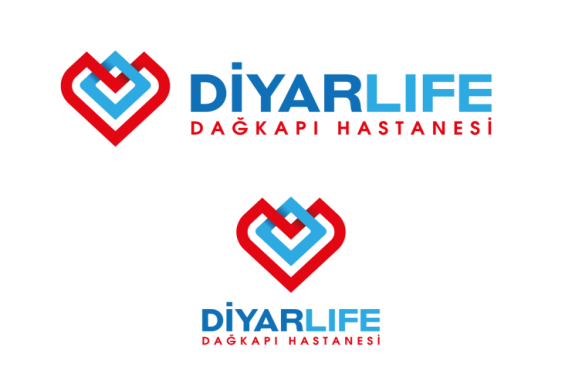 KURUMSAL AMAÇ VE HEDEFLERKURUMSAL AMAÇ VE HEDEFLERKURUMSAL AMAÇ VE HEDEFLER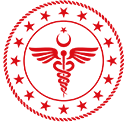 KODU: KU.YD.28YAYIN TARİHİ: OCAK 2013REVİZYON NO: 01REVİZYON TARİHİ: 31.08.2019SAYFA NO: 1/1AMAÇ;HASTA GÜVENLİĞİNİ SAĞLAMAKHedef;Hastanemizde hasta güvenliğini tehdit eden unsurları tespit ederek gerekli önlemlerin alınmasını sağlamakAMAÇHASTA HİZMETLERİNDE HAKKANİYETİ SAĞLAMAKHedef;Hastaların sağlık hizmetlerinden faydalanması esnasında eşit haklarda yararlanması için mücadele vermekAMAÇ;HASTAHANE HİZMETLERİNDE ZAMANLILIĞI SAĞLAMAKHedef;Hastanemizde verilen randevuların muayene zaman aralığı belirlenerek verilmesini sağlamak.Hasta şikâyetlerini azaltarak memnuniyeti sağlamakHastaların teşhis, tedavi ve bakım hizmetlerinin hastanın ihtiyaçlarını karşılayabilecek bir zaman aralığında sonuçlanmasını sağlamakAMAÇ;HASTENEMİZİN MEVCUT YAPISINDAKİ EKSİKLİKLERİ TESPİT ETMEK, İYİLEŞTİRMEK VE KAYNAKLARI KULLANARAK BÜYÜMEYİ SAĞLAMAKHedef;Eksikliklerin tespiti sonrası kaçaklara sebep olan faktörleri ortadan kaldırmak.İnsan kaynakları politikası ile personel verimliliğini ve tasarrufunu sağlamak.Hastanemiz hizmetleri ile ilgili reklam ve tanıtıcı faaliyetler yaparak hasta sayısını arttırmak.AMAÇ;HASTAHANE ALT YAPI VE DONANIM EKSİKLİKLERİNİ GİDERMEK VE SÜREKLİLİĞİNİ SAĞLAMAKHedef;Hastanemiz binasında gerekli görülen tamir ve tadilatların SKS’ye uygun yapılmasının sağlanmasıHastanenin teknik altyapısına yönelik zaman içinde ortaya çıkan cihaz ve donanım eksikliklerinin giderilmesi.Hastanemiz görsel alanlarının modernize edilmesiAMAÇ;SAĞLIKLI ÇALIŞMA YAŞAMI OLUŞTURMAK VE UYGUNLUK SAĞLAMAKHedef;Hastanemizde sağlık hizmeti veren sağlık çalışanlarının memnuniyetlerini üst düzeyde tutmak.Sağlık çalışanlarının bağışıklıma ve rutin muayenelerinin İSG Mevzuatı kapsamında yapılmasını sağlamak..uygun işe uygun kriterde personel istihdam ederek, yapılmasına karar verilen işlem ve süreçlerinde kişinin sağlığına zarardan çok fayda sağlamak.